مناجات صوم در سحرهاحضرت بهاءاللهاصلی فارسی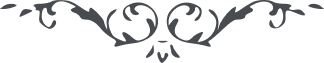 لوح رقم (23) امر و خلق – جلد 4٢٣ - مناجات صوم در سحرهاو مناجات صوم در سحرها قوله الاعلی : " بسم اللّه الاقدس الأبهی یا الهی هذه ایّام فیها فَرَضْتَ الصّیام علی عبادک و به طرّزت دیباج کتاب اوامرک بین بریّتک و زیّنت صحائف احکامک لمن فی ارضک و سمائک و اختصصتَ کلّ ساعة منها بفضیلةٍ لم یحط بها الّا علمک الّذی احاط الإشیاء کلّها و قدّرت لکلّ نفس منها نصیباً فی لوح قضائک و زبر تقدیرک وَ اخْتَصَصْتَ کلّ ورقة منها بحزب من الأحزاب و قَدَّرْتَ للعشّاق کأس ذکرک فی الأسحار یا ربّ الأرباب اولئک عباد اخذهم سکر خمر معارفک علی شأن یهربون من المضاجع شوقاً لذکرک و ثنائک و یفرّون من النّوم طلباً لقربک و عنایتک لم یزل طرفهم الی مشرق الطافک و وجههم الی مطلع الهامک فانزل علینا و علیهم من سحاب رحمتک ما ینبغی لسماء فضلک و کرمک سبحانک هذه ساعة فیها فُتِحَتْ ابواب جودک علی وجه بریّتک و مصاریع عنایتک لمن فی ارضک اسألک بالّذین سفک دمائهم فی سبیلک و انقطعوا عن کلّ الجهات شوقاً للقائک و اخذتهم نفحات وحیک علی شأن یسمع من کلّ جزء من اجزاء أبدانهم ذکرک و ثنائک بأن لا تجعلنا محروماً عمّا قدّرته فی هذا الظّهور الّذی به یَنْطِقُ کلّ شجرةٍ بما نطق سدرة السّیناء لموسی کلیمک و یُسَبّح کلُّ حجر بما سبّح به الحصاة فی قبضة محمّد حبیبک فیا الهی هؤلاء عبادک الّذین جَعَلْتَهُم معاشر نفسک و مؤانس مطلع ذاتک و فَرَّقتَهُمْ اریاح مشیّتک الی ان اَدْخَلَتْهم فی ظلّ قباب رحمتک وَفِّقْهم علی ما ینبغی لهذا المقام الأسنی ایربّ لا تجعلهم من الّذین فی القرب مُنعوا عن زیارة طلعتک و فی الوصال جُعلوا محروماً عن لقائک ایربّ هولاء عبادٌ دَخَلوا معک فی هذا السّجن الاعظم و صاموا فیه بما اَمَرْتَهم فی الواح امرک و صحائف حکمک فأنزل علیهم ما یُقَدِّسهُم عمّا یکرهه رضائک لیکونوا خالصاً لوجهک و منقطعاً عن دونک فَاَنْزل علینا یا الهی ما ینبغی لفضلک و یَلیقُ لجودک ثُمَّ اجعل یا الهی حیاتنا بذکرک و مماتنا بحبّک ثمّ ارزقنا لقائک فی عوالمک الّتی ما اطَّلَعَ بها احدٌ الّا نفسک انّک انت ربّنا و ربّ العالمین و الهنا و اله من فی السّموات و الأرضین فیا الهی تری ما ورد علی احبّائک فی ایّامک فو عزّتک ما من أرض الّا فیها ارتفع ضجیج اصفیائک و منهم الّذین جَعَلَهم المشرکون اُساری فی مملکتک و منعوهم عن التقرّب الیک و الورود فی ساحة عزّک و منهم یا الهی من تَقَرّبُوا الیک و مُنِعوا عن لقائک و منهم من دَخَلُوا فی جوارک طلباً للقائک و حال بینهم و بینک سبحات خلقک و ظلم طغاة بریّتک ای ربّ هذه ساعة جَعَلْتَها خیر السّاعات و نَسبْتَها الی افضل خلقک اسألک یا الهی بک و بهم بأن تقدّر فی هذه السّنة عزّاً لأحبّائک ثمّ قَدِّرْ فیها ما یستشرق به شمس قدرتک عن افق عظمتک و یستضئ بها العالم بسلطانک ای ربّ فانصر امرک و اخذل اعدائک ثمّ اکتب لنا خیر الآخرة و الاولی انّک انت الحقّ علّام الغیوب لا اله الّا انت الغفور الکریم "